Инструкция для просмотра роликов.Для просмотра роликов необходимо наличие на компьютере аудиогарнитуры (наушники, или колонки, или встроенная аудиогарнитура).Шаг 1. Зайти на сайт http://мой-ориентир.рф.Шаг 2. Активизировать на сайте ссылку (подвести курсор и 2 раза щелкнуть левой кнопкой мышки) 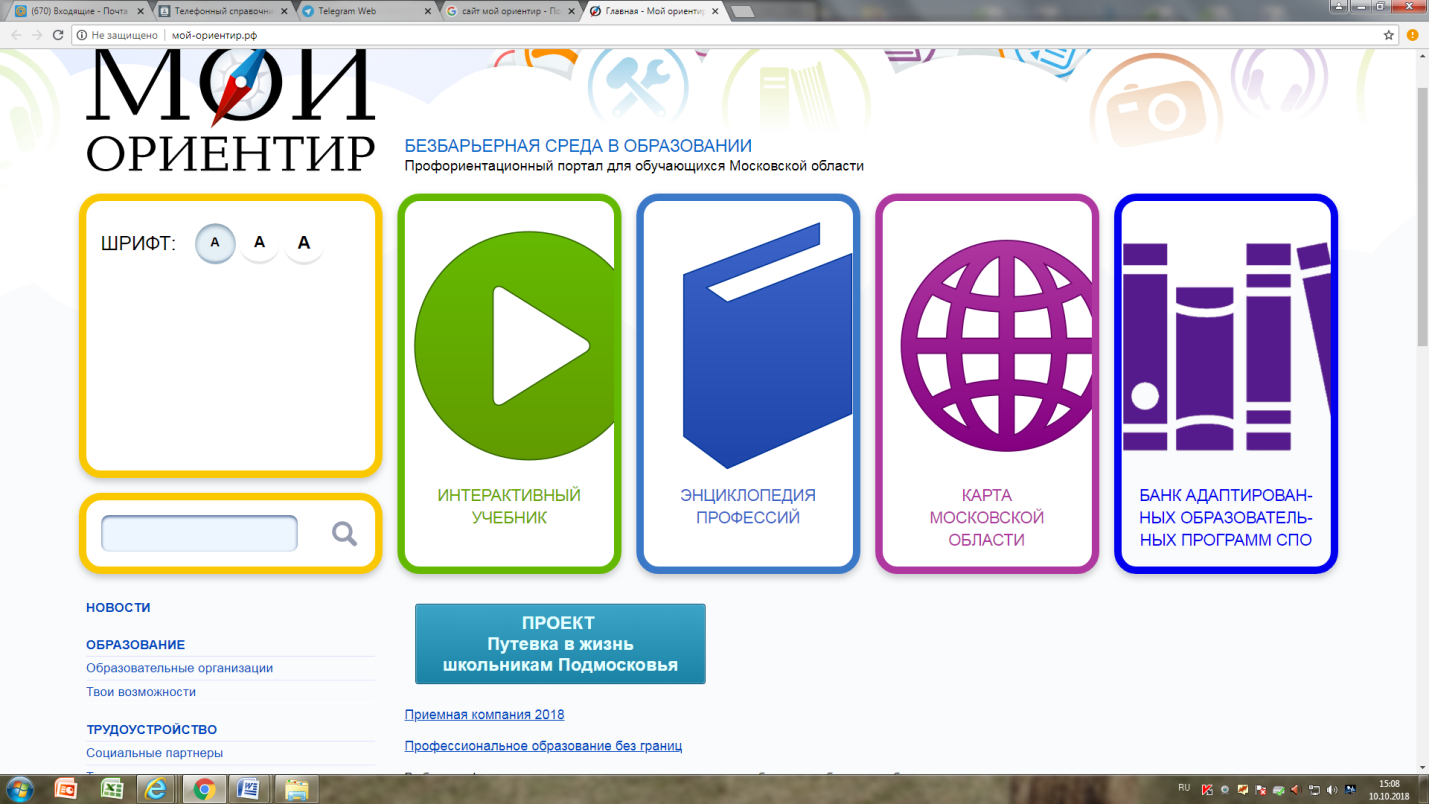 Шаг 3. После выполнения шага 2 откроется раздел: Фестиваль профориентационных роликов «Попробуй себя в профессии», на котором размещены видеоролики для просмотра. В разделе 5 страниц. Сначала можно пролистать все страницы и выбрать образовательные организации, чьи ролики Вы хотите посмотреть в первую очередь.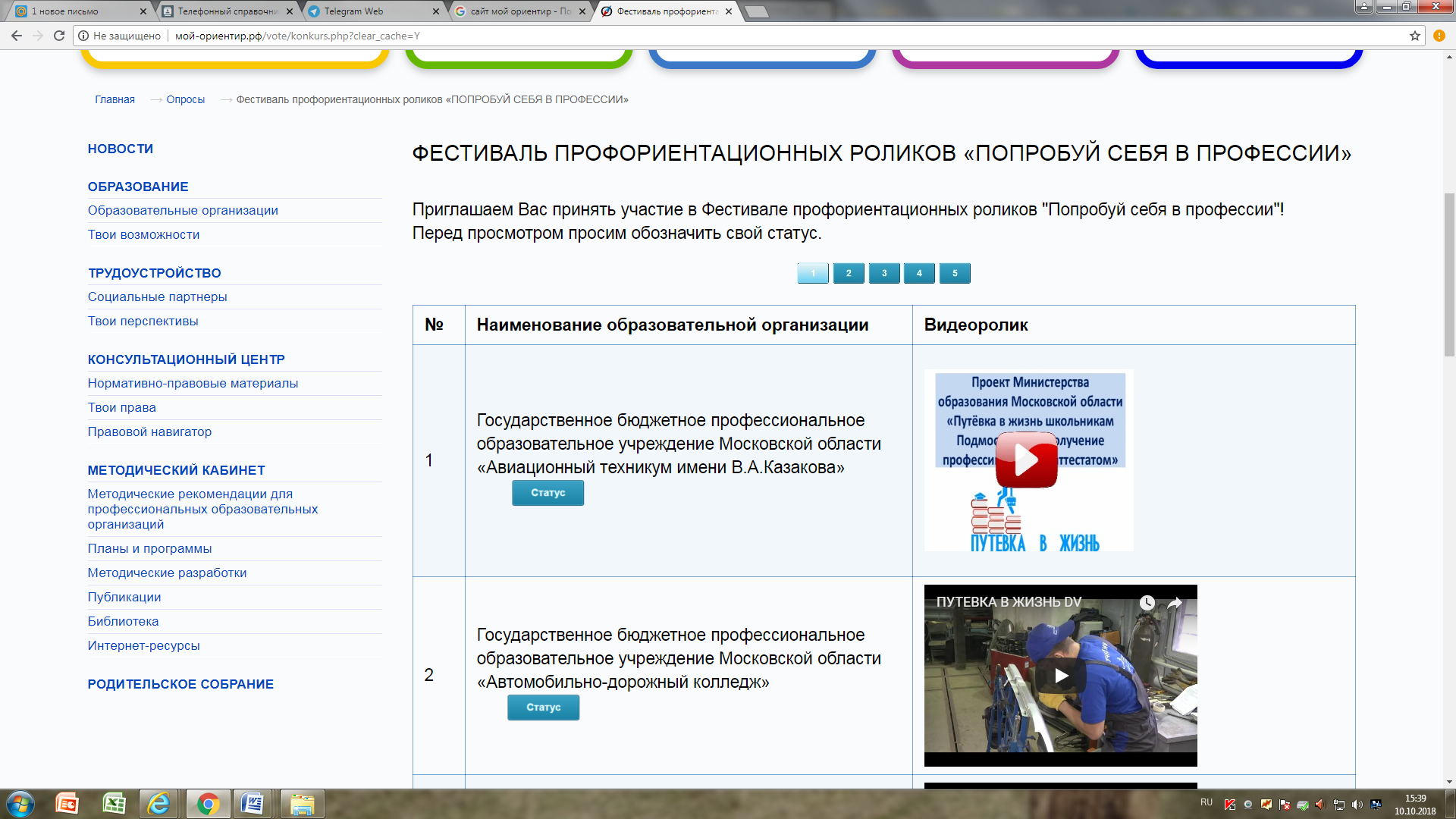 Шаг 4. Перед просмотром выбранного ролика под названием организации профессионального образования необходимо ОБЯЗАТЕЛЬНО нажать на кнопку и ОБОЗНАЧИТЬ СВОЙ СТАТУС, отметив категорию, к которой Вы относитесь, т.е. выбрать одну из категорий: школьник, студент, родитель, педагог школы, педагог СПО, другое.Пример выбора категории для школьника: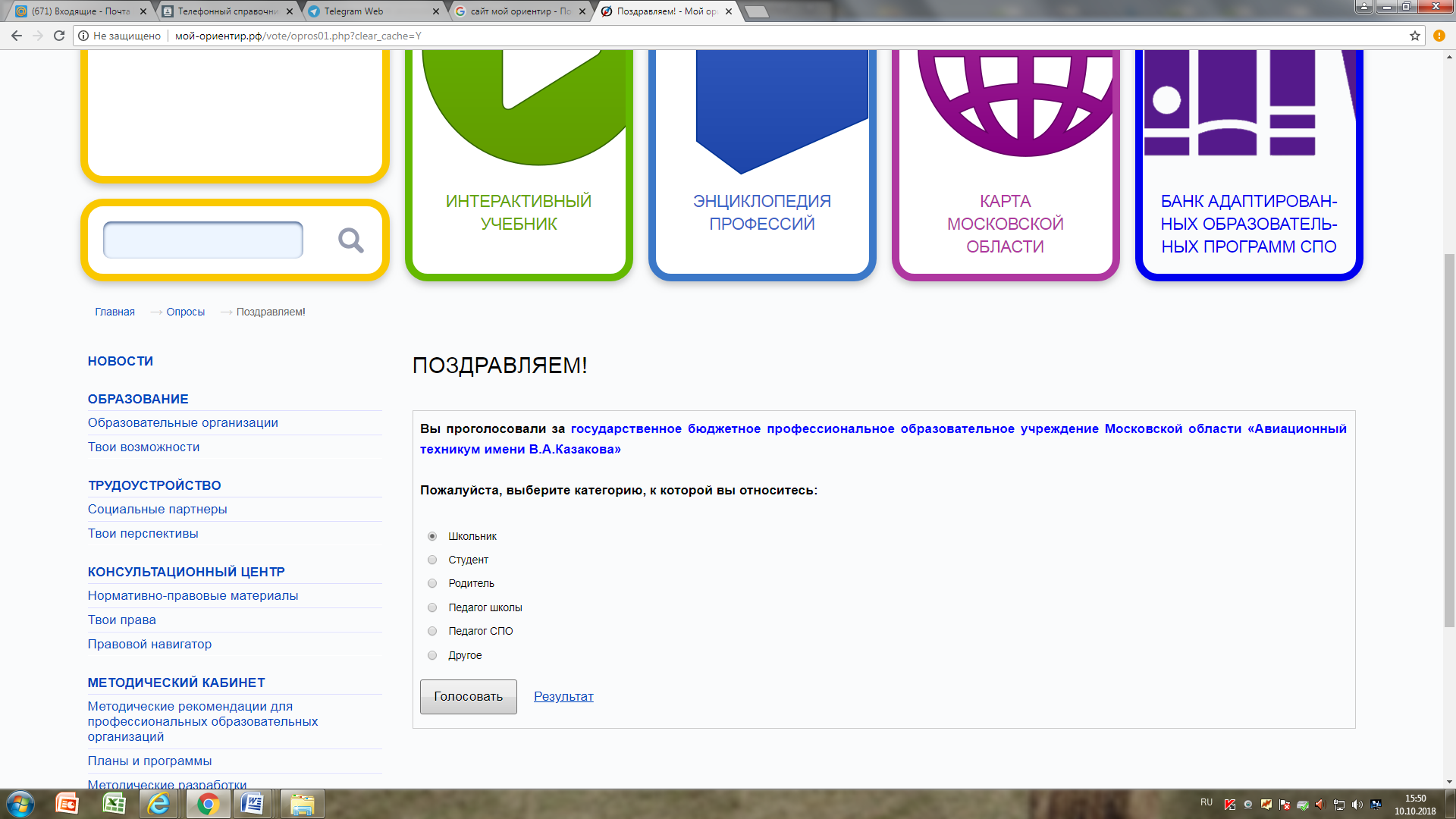 После ввода своего статуса вернуться на страницу с роликами, нажав на стрелку         в верхнем левом углу страницы сайта.Шаг 5. На странице с роликами начать просмотр ролика, нажав на стрелку                             в центре ролика. Шаг 6. Перейти к просмотру следующего  выбранного ролика, повторив перед просмотром шаг 4 (обозначение своего статуса) и шаг 5 (начало просмотра).Контакты службы технической поддержки фестиваля: http://aso-mo.ru/fest Ссылка начнет работать 15 октября 2018 года.